Zagreb, 20. lipnja 2023._____________________________________________________________________________________________________________________________________________________________________________________________________________________________PRIJEDLOGZAKLJUČAKVlada Republike Hrvatske i Vijeće ministara Bosne i Hercegovine uvažavajući ustavne nadležnosti Bosne i Hercegovine podupiru jačanje uzajamnih odnosa i produbljivanje suradnje na području civilne zaštite prenošenjem i razmjenom stručnih znanja, dobrih praksi i naučenih lekcija u organizaciji operativnih snaga sustava civilne zaštite Republike Hrvatske u postupanjima prilikom prirodnih katastrofa i požara.Vijeće ministara Bosne i Hercegovine izražava zahvalnost Vladi Republike Hrvatske na dosadašnjem pružanju međunarodne pomoći u lokaliziranju požara na prostoru cijele Bosne i Hercegovine. Vlada Republike Hrvatske kao i do sada spremna je pružiti neophodnu pomoć Bosni i Hercegovini za borbu protiv požara u ljetnom razdoblju. 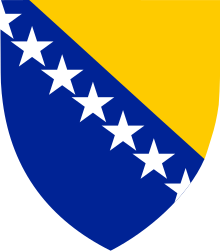  VIJEĆE MINISTARA 
BOSNE I HERCEGOVINE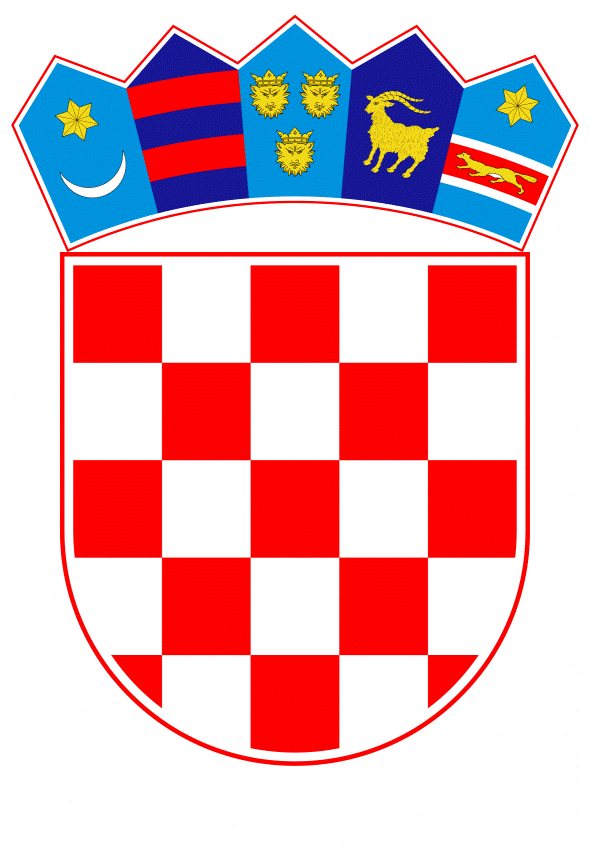  VLADA REPUBLIKE HRVATSKEPredlagatelj:Vlada Republike Hrvatske Predmet:Prijedlog zaključka o suradnji na području civilne zaštite